Republique du Niger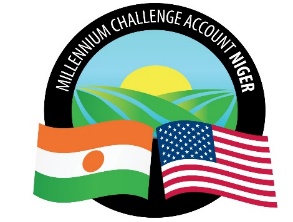 Millennium Challenge Account Niger (MCA-Niger)AVIS SPECIFIQUELe Millennium Challenge Account du Niger (MCA-Niger) a reçu un financement de la part de la Millennium Challenge Corporation (MCC) pour financer le projet de Normes de performance Environnementales et Sociales (ESP) et compte affecter une partie de ce financement aux paiements effectués au titre du contrat relatif au Recrutement d’un consultant individuel pour soutenir l'édition et la mise en œuvre du Plan d’Aménagement et de Gestion (PAG).Le financement du MCC est attribué par le Congrès américain, sans financement supplémentaire ou partiel. Ainsi, lorsqu'un contrat est signé avec une entité de MCA, les fonds sont déjà disponibles pour l'entité MCA et, pour la plupart des contrats, les factures sont payées directement aux entrepreneurs / consultants / fournisseurs par le Trésor américain.MCA-Niger invite des consultants individuels éligibles à soumettre leur candidature verrouillée par un mot de passe pour le Recrutement d’un consultant individuel pour soutenir l'édition et la mise en œuvre du Plan d’Aménagement et de Gestion (PAG).Le processus de passation des marchés sera conduit à travers la méthode de « Consultants Individuels - IC » conformément aux procédures décrites dans le MCC Program Procurement Guidelines (PPG) et est ouvert à tous les consultants éligibles tels que définis dans les PPG.Le dossier complet de la demande de candidatures peut être obtenu par les consultants intéressés en envoyant une demande à l’adresse suivante : mcanigerpa@cardno.com  avec copie à procurement@mcaniger.ne. L’objet du courriel est « RFA N° ESP/IC/181/20 – Mise en œuvre du PAG »Les Propositions verrouillées doivent être envoyées par voie électronique à l’adresse ci-dessous au plus tard le 25 juin 2021, à 9h45 heures, heure locale.Adresse du Contact : PaysNIGERNom du projetNormes de Performance Environnementales et SocialesTitre du marché Recrutement d’un consultant individuel pour soutenir l'édition et la mise en œuvre du Plan d’Aménagement et de Gestion (PAG)Numéro de l’activité suivant le Plan de Passation des MarchésRFA N° ESP/IC/181/20 - RelanceType de marchéServices de consultantsAcheteurMillennium Challenge Account-NigerDate de Publication 25 mai 2021Délai de soumission 25 juin 2021, à 10 heures précises, heure localeCourriel :mcanigerpa@cardno.com Copie à : procurement@mcaniger.neSite Web:www.mcaniger.ne  